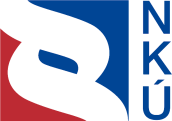 Kontrolní závěr z kontrolní akce15/34Peněžní prostředky vynakládané na úhradu nákladů z činnosti 
u vybraných ministerstev Kontrolní akce byla zařazena do plánu kontrolní činnosti Nejvyššího kontrolního úřadu (dále jen „NKÚ“) na rok 2015 pod číslem 15/34. Kontrolní akci řídil a kontrolní závěr vypracoval člen NKÚ Ing. Jan Vedral.Cílem kontroly bylo prověřit hospodaření s peněžními prostředky vynakládanými u vybraných ministerstev na úhradu nákladů z činnosti, včetně nákladů na konzultační, poradenské a právní služby.Kontrola byla prováděna u kontrolovaných osob od října 2015 do dubna 2016.Kontrolováno bylo období od roku 2013 do roku 2014, v případě věcných souvislostí i období předcházející a následující.Kontrolované osoby:
Ministerstvo obrany (dále také „MO“); Ministerstvo práce a sociálních věcí (dále také „MPSV“);Ministerstvo zemědělství (dále také „MZe“).Námitky proti kontrolnímu protokolu, které podaly MO a MZe, byly vypořádány vedoucími skupin kontrolujících rozhodnutím o námitkách. Odvolání, které proti rozhodnutí o námitkách podalo MZe, bylo vypořádáno usnesením Kolegia NKÚ.Kolegium   NKÚ   na svém X. jednání, které se konalo dne 18. července 2016,schválilo   usnesením č. 10/X/2016kontrolní   závěr   v tomto znění:I. ÚvodMO, MPSV a MZe jsou ústředními orgány státní správy dle zákona č. 2/1969 Sb., organizačními složkami státu dle zákona č. 219/2000 Sb. a účetními jednotkami dle zákona č. 563/1991 Sb. Předmětem kontroly byly peněžní prostředky vynaložené v kontrolovaném období na úhradu nákupu:kancelářských potřeb;služeb školení a vzdělávání, konzultačních, poradenských a právních služeb, úklidu, ostrahy objektů;oprav a udržování motorových vozidel.Ke kontrole byly vybrány peněžní prostředky zatříděné podle přílohy k vyhlášce č. 323/2002 Sb. do třídy 5 – Běžné výdaje a do podseskupení rozpočtových položek 513 – Nákupy materiálu, 516 – Nákup služeb, 517 – Ostatní nákupy v rámci rozpočtových paragrafů 5161 – Činnost ústředního orgánu státní správy ve vojenské obraně (Činnost MO), 5111 – Armáda, 4361 – Činnost ústředního orgánu státní správy v sociálním zabezpečení, politice zaměstnanosti a rodinné politice (Výdaje na vlastní činnost MPSV), 1061 – Činnost ústředního orgánu státní správy v zemědělství (Vlastní činnost MZe) a vybrané výdaje zatříděné v rámci rozpočtového paragrafu 1098 – Ostatní výdaje na zemědělství u vybraných rozpočtových položek. Kontrolovaný objem peněžních prostředků vynaložených v letech 2013 a 2014 na činnost MO činil 178 618 555,50 Kč, na činnost MPSV 28 872 486 Kč a na činnost MZe 37 213 860 Kč.V kontrolovaných oblastech byly zjišťovány jednotkové ceny nakupovaného materiálu a služeb a bylo prověřováno dodržování postupů stanovených pro vedení účetnictví, dodržování postupů při zadávání veřejných zakázek, provádění řídicí kontroly dle zákona č. 320/2001 Sb. a hledisko hospodárnosti.Pozn.:	Právní předpisy uvedené v tomto kontrolním závěru jsou aplikovány ve znění účinném pro kontrolované období.II. Shrnutí a vyhodnocení zjištěných skutečnostíNehospodárný postup byl zjištěn u všech tří ministerstev, která v některých případech nepostupovala v souladu se zákonem 218/2000 Sb. a dopustila se porušení rozpočtové kázně.MPSV nepostupovalo v souladu se zákonem 219/2000 Sb., když nevyužívalo důsledně všechny právní prostředky při uplatňování a hájení práv státu jako vlastníka v případě nákupu materiálu bez písemné smlouvy.NKÚ zjistil nedostatky v účetnictví, na jejichž základě konstatoval, že účetnictví MO nebylo v účetním období roku 2013 a roku 2014 správné a úplné, účetnictví MPSV nebylo v účetním období roku 2013 a roku 2014 správné a účetnictví MZe nebylo v účetním období roku 2013 správné ve smyslu zákona 563/1991 Sb.NKÚ zjistil nedostatky při zadávání veřejných zakázek. Např. MO rozdělilo nesprávně předmět veřejných zakázek na nákup kancelářských potřeb a tonerů v celkové hodnotě 79 mil. Kč bez DPH, čímž došlo ke snížení předpokládané hodnoty pod finanční limit stanovený zákonem č. 137/2006 Sb., o veřejných zakázkách. MPSV v některých případech nedodrželo lhůty stanovené zákonem. MZe neuzavřelo smlouvu v souladu s nabídkou vybraného uchazeče v rámci veřejné zakázky s názvem Rámcová kupní smlouva na dodávky osobních vozidel a rámcová smlouva na poskytování servisních a opravárenských prací.NKÚ u kontrolovaných osob ověřoval jednotkové ceny nakupovaných komodit a služeb.MO nakupovalo oproti ostatním kontrolovaným osobám kancelářský papír za nejvyšší průměrné jednotkové ceny za jedno balení (500 listů) kancelářského papíru formátu A4 a gramáže 80 g/m2, které se pohybovaly od 66,89 Kč včetně DPH u MPSV do 85,95 Kč včetně DPH u MO. Jednotkové ceny výukové hodiny anglického jazyka hrazené MPSV byly v roce 2014 téměř 1,5 krát vyšší než u MO. Jednotkové ceny výukové hodiny anglického jazyka se v kontrolovaném období u kontrolovaných osob pohybovaly od 299 Kč u MO do 450 Kč u MZe. Jednotkové ceny pravidelného úklidu v sídlech ministerstev se pohybovaly od 225,86 Kč bez DPH u MO do 1 369,95 Kč bez DPH u MPSV za měsíční úklid plochy o rozměru 100 m2 a dále jednotkové ceny za hodinu práce pracovníka ostrahy, které se pohybovaly od 105 Kč u MPSV do 170 Kč u MO. Dle údajů zveřejněných Českým statistickým úřadem byla v roce 2013 průměrná cena za strážní služby ve výši 96,87 Kč bez DPH/hod. a v roce 2014 ve výši 97,35 Kč bez DPH/hod. Všechna ministerstva platila v kontrolovaném období za jednu hodinu ostrahy u vybraného objektu ceny vyšší než průměrné ceny uváděné Českým statistickým úřadem.Průměrná výše peněžních prostředků vynaložených na opravy a údržbu jednoho motorového vozidla se v kontrolovaném období pohybovala od 17 182,25 Kč/rok u MO do 29 996,42 Kč/rok u MZe. Stáří automobilů se pohybovalo od 44,5 měsíců u MZe do 97,94 měsíců u MPSV. Nejvyšší průměrná výše peněžních prostředků vynaložených na opravy a údržbu na ujetý kilometr byla v kontrolovaném období zjištěna u MPSV a souvisela se stářím vozového parku.III. Podrobné informace ke zjištěným skutečnostem1. Peněžní prostředky vynaložené na úhradu kancelářských potřeb Tabulka č. 1 –	Jednotková cena bílého xerografického papíru A4 80g/m2 
(500 listů = 1 balení) 	(v Kč včetně DPH)Zdroj: přijaté faktury.* 	Jednotková cena kancelářského papíru byla zjištěna výpočtem průměrné ceny metodou váženého aritmetického průměru za jedno balení z důvodu dodávek papíru v různých cenových relacích. Při kontrole peněžních prostředků vynaložených na kancelářské potřeby bylo zjištěno, že:MO při pořizování kancelářských potřeb v letech 2013 neplnilo požadavek uložený usnesením vlády ČR ze dne 20. 7. 2011 č. 563, k resortním systémům zadávání veřejných zakázek ústředních orgánů státní správy, když pořizování této komodity nejméně v rozsahu 4 518 252,82 Kč bez DPH nezadávalo s využitím institutu centrálního zadavatele v rámci resortního systému.MO nepostupovalo podle zákona č. 137/2006 Sb., když v roce 2013 zadávalo veřejné zakázky na dodávky kancelářských potřeb a v letech 2013 a 2014 zadávalo veřejné zakázky na dodávky tonerů jako zakázky malého rozsahu, ačkoli celková hodnota dodávek kancelářských potřeb v roce 2013 činila minimálně 4 518 252,82 Kč bez DPH a celková hodnota dodávek tonerů v roce 2013 činila minimálně 34 440 774,34 Kč bez DPH, resp. 40 626 568,85 Kč bez DPH v roce 2014. MO tímto postupem porušilo ustanovení § 13 odst. 3 zákona č. 137/2006 Sb., neboť rozdělilo předmět veřejných zakázek, čímž došlo ke snížení předpokládané hodnoty pod finanční limit stanovený zákonem č. 137/2006 Sb. MO tedy nemělo možnost vybírat z více nabídek. MO tak nemělo ani možnost vyhodnotit případnou ekonomickou výhodnost jednotlivých potenciálních nabídek.Tímto postupem MO porušilo rozpočtovou kázeň ve smyslu ustanovení § 44 odst. 1 písm. a) zákona č. 218/2000 Sb. ve výši nejméně 96 289 571 Kč včetně DPH.MPSV neuzavřelo smlouvu s vybraným uchazečem v rámci veřejné zakázky s názvem Dodávka kancelářského papíru v zákonné lhůtě, ačkoliv bylo povinno uzavřít tuto smlouvu nejpozději do 15 dnů po uplynutí lhůty pro podání námitek proti rozhodnutí o výběru nejvhodnější nabídky, a tím nepostupovalo v souladu s ustanovením § 82 odst. 2 zákona č. 137/2006 Sb. MPSV překročilo zákonnou lhůtu o 47 dnů. MPSV dále nepostupovalo v souladu s ustanovením § 83 odst. 1 zákona č. 137/2006 Sb., když překročilo 48denní zákonnou lhůtu pro odeslání oznámení o výsledku zadávacího řízení k uveřejnění o 51 dnů. MPSV odebralo v roce 2013 od dodavatele xerografický papír v celkové hodnotě 105 270 Kč bez písemné smlouvy. Tímto postupem porušilo povinnost využívat důsledně všechny právní prostředky při ochraně majetku státu, a tím nepostupovalo v souladu se zákonem č. 219/2000 Sb.Rámcová kupní smlouva č. 2008/54966 na dodávku kancelářského papíru byla uzavřena na dobu určitou, a to na dobu 48 měsíců ode dne nabytí účinnosti smlouvy. Smlouva nabyla platnosti a účinnosti dne 4. 8. 2008. Platnost a účinnost smlouvy tedy skončila dne 3. 8. 2012. MPSV však od vybraného dodavatele nakupovalo kancelářský papír i v roce 2013, a to v období od 17. 1. 2013 do 1. 3. 2013, v celkové hodnotě 105 270 Kč bez písemné smlouvy.2. Peněžní prostředky vynaložené na úhradu jazykového vzděláváníKontrola NKÚ se zaměřila na hospodaření s peněžními prostředky vynaloženými na jazykové vzdělávání zajišťované externími poskytovateli. NKÚ v rámci kontroly zjišťoval jednotkovou cenu výukové hodiny anglického jazyka vyučovaného ve skupině od poskytovatele s nejvyšším podílem na výdajích na jazykovou výuku.Tabulka č. 2 –	Jednotková cena výukové hodiny (45 min) anglického jazyka ve skupině od hlavního poskytovatele výuky cizího jazyka realizovaná v Praze 	(v Kč včetně DPH)Zdroj: 	smlouvy s poskytovateli jazykové výuky, dodatky smluv, přijaté faktury.Při kontrole peněžních prostředků vynaložených na jazykové vzdělávání bylo zjištěno, že:MZe neoprávněně použilo peněžní prostředky ve výši 2 479 398 Kč na pokrytí výdajů budoucích rozpočtových let. MZe nepoužilo peněžní prostředky, kterými disponovalo v roce 2013, pouze na krytí nezbytných potřeb, ale v roce 2013 uhradilo jazykové vzdělávání svých zaměstnanců, jehož uskutečnění bylo plánováno až v průběhu roku 2014, a poskytlo tak peněžní prostředky v rozporu s věcným plněním. Tímto postupem se MZe dopustilo porušení rozpočtové kázně ve smyslu ustanovení § 44 odst. 1 písm. f) zákona č. 218/2000 Sb.Výši peněžních prostředků vynaložených na jazykové vzdělávání zaměstnanců MZe v roce 2013 ovlivnily úhrady faktur v závěru roku 2013 za jazykové vzdělávání, jehož uskutečnění bylo plánováno v roce 2014. V některých případech bylo zjištěno, že MZe v prosinci 2013 uhradilo peněžní prostředky ve výši 2 479 398 Kč za jazykové vzdělávání zaměstnanců, jehož realizace byla plánována až v průběhu roku 2014. V jednom případě se jednalo o předplacení jazykového vzdělávání ve výši 1 412 720 Kč jednomu poskytovateli. MZe v roce 2013 účtovalo o předplacení jazykového vzdělávání na rok 2014 do nákladů, čímž v rozvaze sestavené k 31. 12. 2013 podhodnotilo položku rozvahy B.II.25 Náklady příštích období o částku 2 479 398 Kč. MZe tak nepostupovalo v souladu s ustanovením § 4 odst. 8 zákona č. 563/1991 Sb. Jeho účetnictví nebylo v roce 2013 správné.MO v oznámení o zahájení zadávacího řízení u veřejné zakázky s názvem Jazyková výuka anglického jazyka podle normy STANAG 6001 pro roky 2012–2014 nevymezilo dostatečným způsobem požadavky na prokázání splnění technických a ekonomických kvalifikačních předpokladů, a tím porušilo ustanovení § 50 odst. 2 zákona č. 137/2006 Sb. Pochybení MO ve fázi zahájení zadávacího řízení mohlo mít vliv na okruh potenciálních dodavatelů a výběr nejvhodnější nabídky.MO ve fázi zahájení zadávacího řízení na výuku anglického jazyka v rámci veřejné zakázky Jazyková výuka anglického jazyka podle normy STANAG 6001 pro roky 2012–2014 pochybilo, když v oznámení o zakázce oddíle III.2.2 Ekonomická a finanční způsobilost a oddíle III.2.3 Technická způsobilost uvedlo pouze odkaz na kvalifikační předpoklady prostřednictvím označení příslušného paragrafu v zákoně č. 137/2006 Sb. MO mohlo tímto postupem ovlivnit okruh potenciálních dodavatelů a výběr nejvhodnější nabídky.Hodnoticí komise nevyřadila nabídku uchazeče, která nesplňovala požadavky MO uvedené v zadávacích podmínkách veřejné zakázky Jazyková výuka anglického jazyka podle normy STANAG 6001 pro roky 2012–2014, a tím MO nepostupovalo v souladu s ustanovením § 76 odst. 1 zákona č. 137/2006 Sb. Hodnoticí komise MO neidentifikovala rozpor v nabídce uchazeče na výuku anglického jazyka v rámci veřejné zakázky Jazyková výuka anglického jazyka podle normy STANAG 6001 pro roky 2012–2014, který v nabídce uvedl nesprávný celkový počet hodin výuky. Na základě tohoto nesprávného počtu hodin byla také stanovena nabídková cena za jeden rok, přestože MO požadovalo cenu za tři roky. Tato nabídka neodpovídala požadavkům zadavatele uvedeným v zadávací dokumentaci a měla být při posouzení vyřazena a uchazeč vyloučen ze zadávacího řízení.MPSV neuzavřelo smlouvu s vybraným uchazečem v rámci veřejné zakázky Zajištění vzdělávání (včetně jazykového) zaměstnanců zapojených do práce implementační struktury Operačního programu Lidské zdroje a zaměstnanost v zákonné lhůtě, ačkoliv bylo povinno uzavřít tuto smlouvu nejpozději do 15 dnů po uplynutí lhůty pro podání námitek proti rozhodnutí o výběru nejvhodnější nabídky, a tím nepostupovalo v souladu s ustanovením § 82 odst. 2 zákona č. 137/2006 Sb. MPSV překročilo zákonnou lhůtu o 43 dnů.3.	Peněžní prostředky vynaložené na úhradu konzultačních, poradenských a právních služebPři kontrole peněžních prostředků vynaložených na konzultační, poradenské a právní služby bylo zjištěno, že:MZe u veřejné zakázky s názvem Činnost experta při veřejnosprávních kontrolách u organizací, u nichž je MZe zřizovatelem nebo zakladatelem nezahájilo otevírání obálek s nabídkami ihned po uplynutí lhůty pro jejich podání. Otevírání obálek proběhlo až 4 dny po konci lhůty pro podání nabídek. MZe tak nedodrželo postup stanovený v ustanovení § 71 odst. 4 zákona č. 137/2006 Sb.V uvedeném případě MZe stanovilo lhůtu pro podání nabídek u veřejné zakázky Činnost experta při veřejnosprávních kontrolách u organizací, u nichž je MZe zřizovatelem nebo zakladatelem na 14. 2. 2013 a otevírání obálek bylo provedeno až 18. 2. 2013. Uvedeným postupem MZe porušilo ustanovení § 71 odst. 4 zákona č. 137/2006 Sb.V kontrolovaném období mělo MZe dle svého organizačního řádu zřízen odbor zakladatelské činnosti, který odpovídal za výkon funkce zakladatele a zřizovatele resortních institucí (organizační složky státu, státní příspěvkové organizace, státní podniky) a měl 20 zaměstnanců, kteří měli mj. provádět kontrolní činnost ve smyslu zákona č. 320/2001 Sb. V kontrolovaném období provedl odbor zakladatelské činnosti 12 veřejnosprávních kontrol, ke kterým přizval externího dodavatele jako odborného experta vybraného na základě veřejné zakázky. Za poskytnutí součinnosti při výkonu veřejnosprávních kontrol uhradilo MZe celkem 4 692 567,55 Kč. V jednotlivých kontrolách se za MZe účastnilo 1 až 5 zaměstnanců a za přizvanou osobu až 17 osob. 4.	Peněžní prostředky vynaložené na úhradu dodavatelsky zajišťovaného úklidu vybraných objektůV rámci kontrolní akce NKÚ byly zjišťovány ceny pravidelného úklidu a jednotkové ceny pravidelného úklidu v sídlech ministerstev (sídlo MO na adrese Tychonova 1, Praha 6, sídlo MPSV na adrese Na Poříčním právu 1, Praha 2, sídlo MZe na adrese Těšnov 17, Praha 1), které se v kontrolovaném období pohybovaly od 225,86 Kč bez DPH do 1 369,95 bez DPH Kč za měsíční úklid plochy 100 m2, a dále jednotkové ceny mytí oken, které se pohybovaly od 5 Kč bez DPH do 8 Kč bez DPH za 1 m2.Tabulka č. 4 – Cena pravidelného úklidu v sídlech ministerstev 	(v Kč včetně DPH/rok)Zdroj: smlouvy, přijaté faktury.Tabulka č. 5 – Jednotkové ceny úklidových služebZdroj: smlouvy, přijaté faktury.Na výši jednotkové ceny úklidu plochy 100 m2 za jeden měsíc měly u MO vliv zejména četnost provádění úklidu, která se pohybovala od 1× měsíčně až do 21× měsíčně a dále jednotkové ceny úklidu 1 m2 jednotlivých typů povrchů (např. koberce, PVC, parkety, dlažba), které byly v roce 2013 téměř 3krát nižší a v roce 2014 byly 5,5krát nižší než u MZe.Dle údajů zveřejněných Českým statistickým úřadem byla v roce 2013 průměrná cena za mytí oken včetně rámů ve výši 10,98 Kč bez DPH/m2 a v roce 2014 ve výši 10,80 Kč bez DPH/m2. Všechna ministerstva platila v kontrolovaném období za mytí oken ceny nižší než průměrné ceny uváděné Českým statistickým úřadem.Při kontrole peněžních prostředků vynaložených na úklidové služby bylo zjištěno, že:MPSV nepoužilo peněžní prostředky ve výši 101 676,55 Kč, kterými disponovalo v letech 2013 a 2014, pouze na krytí nezbytných potřeb, když uhradilo za provedené úklidové služby v objektu na adrese Karlovo náměstí 1, Praha 2, vyšší částku, než bylo povinno zaplatit dle smlouvy, a tím nepostupovalo v souladu s ustanovením § 45 odst. 2 zákona č. 218/2000 Sb. Tím se MPSV dopustilo porušení rozpočtové kázně ve smyslu ustanovení § 44 odst. 1 písm. f) zákona č. 218/2000 Sb. Finanční kontrolou při řízení veřejných výdajů dle zákona č. 320/2001 Sb. nebyly výše uvedené skutečnosti zjištěny.Dodavatel úklidových služeb fakturoval MPSV za pravidelný úklid objektu na adrese Karlovo náměstí 1, Praha 2, měsíčně částku ve výši 87 132,02 Kč bez DPH. Ve smlouvě ve znění dodatku č. 2 platném pro roky 2013 a 2014 byla dojednána cena ve výši 83 629,54 Kč bez DPH za měsíc. Rozdíl mezi fakturovanou a smluvní cenou činil měsíčně 3 502,48 Kč bez DPH. MPSV nesprávnou výši fakturované ceny za úklid nezjistilo a hradilo dodavateli úklidových služeb v plné výši. Na základě kontroly NKÚ prověřilo MPSV všechny související faktury se zjištěním, že bylo chybně fakturováno již od dubna 2009. Důvodem byla skutečnost, že ve faktuře za únor 2009 byl fakturován rovněž mimořádný úklid ve výši 3 502,48 Kč, což činilo v součtu s běžným úklidem 87 132,02 Kč. Tato částka figurovala v následujících fakturách jako paušální sazba za běžný denní úklid.MPSV v kontrolovaném období nesprávně zaúčtovalo náklady na úklidové služby ve výši 176 593,64 na účet 501 – Spotřeba materiálu a nedodrželo obsahové vymezení účtu 518 – Ostatní služby. Tím nepostupovalo v souladu s ustanovením § 4 odst. 8 zákona č. 563/1991 Sb. Jeho účetnictví nebylo v roce 2013 a 2014 správné.MO o nákladech za úklidové služby vybraných objektů ve výši 266 221,95 Kč za období prosince 2013 účtovalo nesprávně, neboť náklady nezaúčtovalo do období, se kterým časově a věcně souvisely. MO tak nepostupovalo v souladu s ustanovením § 4 odst. 8 zákona č. 563/1991 Sb. a jeho účetnictví nebylo v roce 2013 a 2014 správné a úplné.5. Peněžní prostředky vynaložené na úhradu ostrahy vybraných objektů V rámci kontrolní akce NKÚ byly zjišťovány ceny ostrahy a jednotkové ceny hodiny práce pracovníka ostrahy v objektu MO na adrese Náměstí Svobody 471, Praha 6, dále v objektu MPSV na adrese Veleslavínská 1, Praha 6, a v sídle MZe na adrese Těšnov 17, Praha 1, které se v kontrolovaném období pohybovaly od 105 Kč do 170 Kč.Tabulka č. 6 – Cena ostrahy ve vybraných objektech 	(v Kč včetně DPH/rok)Zdroj: smlouvy, přijaté faktury.Tabulka č. 7 – Jednotkové ceny za hodinu práce pracovníka ostrahyZdroj: smlouvy, přijaté faktury.Ostraha objektu na Náměstí Svobody byla součástí veřejné zakázky s názvem Ochrana objektů, kterou MO zadalo výzvou k jednání jednomu zájemci, a to Vojenským lesům a statkům ČR, s. p. Veřejná zakázka obsahovala ostrahu 49 objektů. Nabídka obsahovala rozdílné ceny za jednu hodinu ostrahy v závislosti na požadavcích střežení (se psem, se zbraní apod.) a pohybovala se od 131 do 170 Kč bez DPH za jednu hodinu ostrahy. Státní podnik Vojenské lesy a statky ČR, s. p., navrhnul v nabídce pro objekt na Náměstí Svobody cenu za 1 hodinu ostrahy o 40 Kč vyšší než u ostatních objektů a vyšší nabídkovou cenu zdůvodnil většími požadavky na kvalitu pracovníků zajišťujících ostrahu a vyšší úrovní technického a materiálního vybavení stanoviště v porovnání s ostatními místy plnění. Při kontrole peněžních prostředků vynaložených na služby ostrahy bylo zjištěno, že:MPSV nepostupovalo podle zákona č. 137/2006 Sb. a nemělo možnost vybírat z více potenciálních dodavatelů služeb ostrahy a tedy z více nabídek, když setrvalo ve smluvním vztahu na zajištění výkonu fyzické ostrahy v objektu na adrese Veleslavínská 1, Praha 6, na základě smlouvy ze dne 31. 1. 2007, jejíž platnost byla prodloužena dodatkem ze dne 20. 11. 2008 do doby vyhlášení výběrového řízení, a to v podstatě na dobu neurčitou, neboť termín nového zadávacího řízení nebyl určen. MPSV tak porušilo povinnost dodržet zásadu rovného zacházení a diskriminace podle § 6 zákona č. 137/2006 Sb. Zároveň nemělo možnost vyhodnotit případnou ekonomickou výhodnost jednotlivých potenciálních nabídek. Služby ostrahy objektu na adrese Veleslavínská 1, Praha 6, poskytoval MPSV dodavatel na základě mandátní smlouvy uzavřené dne 31. 1. 2007. Dodatkem č. 2 ze dne 20. 11. 2008 k mandátní smlouvě byla prodloužena platnost smlouvy do doby ukončení následně vyhlášeného výběrového řízení. Uzavřením dodatku č. 2 k původní smlouvě došlo k zadání nové veřejné zakázky, aniž by tak učinilo MPSV v zadávacím řízení, a to v podstatě na dobu neurčitou, neboť doba provedení nového zadávacího řízení nebyla určena a výběrové řízení se nakonec neuskutečnilo. V současné době má již příslušnost hospodařit s tímto nemovitým majetkem Úřad pro zastupování státu ve věcech majetkových.MPSV neprověřovalo v roce 2013 ekonomickou výhodnost výkonu ostrahy objektů na adresách Podskalská 19, Praha 2, Na Poříčním právu 1, Praha 2, a Karlovo náměstí 1, Praha 2, zajišťované vlastními zaměstnanci MPSV a nemohlo ověřit ve smyslu § 4 odst. 1 písm. d) zákona č. 320/2001 Sb., zda zvolený způsob ostrahy objektů MPSV naplňuje z hlediska cílů finanční kontroly hospodárný výkon státní správy.MPSV v roce 2013 nezjišťovalo cenu výkonu ostrahy v čase a místě obvyklou a neprověřovalo ekonomickou výhodnost výkonu ostrahy vlastními zaměstnanci. V analýze, kterou si MPSV nechalo zpracovat z dat roku 2014 a 1. čtvrtletí roku 2015 byla uvedena průměrná výše nákladů na ostrahu objektů MPSV zajišťovanou vlastními zaměstnanci, která za rok 2014 činila 186,43 Kč/hod. a za 1. čtvrtletí roku 2015 činila 190,45 Kč/hod. Průměrná výše nákladů na výkon ostrahy objektů v roce 2014 zajišťované vlastními zaměstnanci MPSV byla o 91,50 % vyšší, než činí průměrná cena podnikatelských služeb dle Českého statistického úřadu za 1 hodinu strážní služby. V roce 2015 zadalo MPSV prostřednictvím elektronického tržiště Gemin veřejnou zakázku s názvem Zajištění ostrahy objektu MPSV – Podskalská 19, 128 01 Praha 2. S vybraným uchazečem uzavřelo MPSV smlouvu o poskytování fyzické ostrahy objektu za jednotkovou cenu 86 Kč bez DPH za hodinu.6. Peněžní prostředky vynaložené na úhradu oprav a udržování motorových vozidelNa základě zjištěné výše peněžních prostředků vynaložených na opravy a udržování vybraných motorových vozidel v letech 2013 a 2014, počtu motorových vozidel a ujetých kilometrů byla vypočtena průměrná výše peněžních prostředků oprav a údržby na jedno motorové vozidlo a jeden ujetý kilometr.Tabulka č. 8 –	Peněžní prostředky vynaložené na opravy a udržování vybraných motorových vozidel v letech 2013 a 2014Zdroj: 	ekonomické informační systémy kontrolovaných osob, evidence ministerstev, inventurní soupisy.*	Počet vozidel Agentury služeb MO zajišťující přepravu osob a majetku a Vojenské policie zajišťující ochranu a doprovod ministra obrany a jím určených osob; počet motorových vozidel, se kterými bylo příslušné hospodařit MPSV; počet vozidel využívaných zaměstnanci ústředí MZe.** 	Stáří automobilů je počítáno od data prvního uvedení do provozu do 31. 12. 2013, resp. 31. 12. 2014, případně u automobilů vyřazených v průběhu roku do data jejich vyřazení.Služby oprav a udržování automobilů byly zajišťovány na základě smluv uzavřených dle výsledku zadávacích řízení. Nejvyšší průměrná výše peněžních prostředků vynaložených na opravy a údržbu na ujetý kilometr byla v kontrolovaném období u MPSV ovlivněna zejména stářím automobilů. Stáří automobilů, se kterými bylo příslušné hospodařit MPSV, bylo dvojnásobné oproti stáří automobilů, se kterými bylo příslušné hospodařit MZe.Při kontrole peněžních prostředků vynaložených na opravy a udržování motorových vozidel bylo zjištěno, že:MZe nepostupovalo v souladu s ustanovením § 82 odst. 2 zákona č. 137/2006 Sb. tím, že neuzavřelo smlouvu v souladu s nabídkou vybraného uchazeče v rámci veřejné zakázky s názvem Rámcová kupní smlouva na dodávky osobních vozidel a rámcová smlouva na poskytování servisních a opravárenských prací. Ve smlouvě byla hodnota dodávky vozidla vyšší střední třídy vyšší o 5 000 Kč oproti podané nabídce, cena u odtahu vozidla byla vyšší o 100 Kč za úkon oproti podané nabídce a u hodinových sazeb lakýrnických prací vozidel typu B (vozidla nižší střední třídy) a vozidla typu C (vozidla SUV nižší střední třídy) byla vyšší o 40 Kč za hodinu oproti podané nabídce. MPSV v kontrolovaném období nesprávně zaúčtovalo náklady na opravy a udržování automobilů ve výši 76 729 Kč na účet 518 – Ostatní služby a nedodrželo obsahové vymezení účtu 511 – Opravy a udržování. Tím nepostupovalo v souladu s ustanovením § 4 odst. 8 zákona č. 563/1991 Sb. Jeho účetnictví nebylo v roce 2013 a 2014 správné.MO*MPSV*MZe201385,9569,4068,36201474,9266,8968,36MOMPSVMZe2013299,00314,00450,002014299,00423,50305,00MOMPSVMZe20131 479 458,302 107 841,524 166 712,002014866 560,652 107 841,524 166 712,00Cena pravidelného úklidu ve vybraných objektech (v Kč bez DPH/100 m2/měsíc)Cena pravidelného úklidu ve vybraných objektech (v Kč bez DPH/100 m2/měsíc)Cena pravidelného úklidu ve vybraných objektech (v Kč bez DPH/100 m2/měsíc)MOMPSVMZe2013383,441 369,951 262,102014225,861 369,951 262,10Cena mytí oken včetně rámů (v Kč bez DPH/m2)Cena mytí oken včetně rámů (v Kč bez DPH/m2)Cena mytí oken včetně rámů (v Kč bez DPH/m2)MOMPSVMZe20135,007,608,0020145,007,608,00MOMPSVMZe20136 768 624,801 668 266,003 017 971,0020146 773 289,601 669 438,003 051 012,00Cena hodiny práce pracovníka ostrahy (v Kč bez DPH/hod.)Cena hodiny práce pracovníka ostrahy (v Kč bez DPH/hod.)Cena hodiny práce pracovníka ostrahy (v Kč bez DPH/hod.)MOMPSVMZe2013170,00105,00109,002014170,00105,00109,00RokPočet motorových vozidel*Průměrné stáří motorových vozidel v měsících**Celkový počet ujetých km motorovými vozidly za rokPeněžní prostředky vynaložené na opravy a udržování celkem(v Kč)Průměrná výše peněžních prostředků vynaložených na opravy a údržbu 1 motorového vozidla (v Kč)Průměrná výše peněžních prostředků vynaložených na opravy a údržbu na ujetý 1 km(v Kč)MO20134164,53598 944829 107,3120 222,131,38MO20144176,63627 782704 472,4317 182,251,12MPSV20133697,94433 966925 219,1925 700,532,13MPSV20143891,47438 747667 841,5017 574,781,52MZe20135444,501 008 0211 619 806,8129 996,421,61MZe20144749,301 133 2211 127 260,8923 984,270,99